Annual Training Objective(s):Provide better service to Indiana Veterans and improve quality of claims received from Veteran Service Officer (VSO) partners to increase timeliness and accuracy of adjudication.Training Strategy:  Provide a systematic program to train on recent changes or identified deficiencies Training topics based on feedback from VSO partners and division trendsTraining will occur in the Indianapolis VA Regional Office the fourth Thursday, every other month, from 1:00-2:00pm.Training dates and topics will be advertised in advance.  Attendees will be required to RSVP one week prior to the scheduled training date.  If less than 10 trainees are available, training will be cancelled.  Intended Audience:All VSOs co-located in the Indianapolis VA Regional Office and Indiana Department of Veteran Affairs Training Officers to include District County VSOs.Make Up Training:  Training may be recorded via Microsoft Lync to be available for those not able to attend scheduled training.Training Schedule: Training InformationTraining DocumentsRecordingDate:  2/22/2018Topic: Appeals Modernization and RAMPDivision:  Veteran Service CenterTMS#:  4405105, RAMP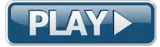 Date:  4/26/2018Topic: Process from time Veteran is proposed incompetent through when a fiduciary is appointed and funds are released.Division:  Fiduciary HubTMS#:  3881572, Fiduciary ProcessDate:  6/28/2018Topic: Using the live manual and navigating reference resourcesDivision:  Veteran Service CenterTMS#:  4189415, Field Guide to Searching the Live ManualDate:  8/23/2018Topic: 1. VRE eligibility.  2. What should a Veteran expect and what are the requirements after being accepted into the VRE program.Division:  Vocational Rehabilitation and EmploymentTMS#:  In Work